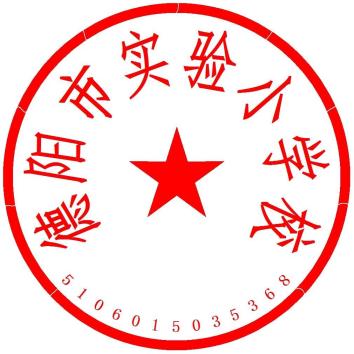 时间：2021年3月21日目录一、基本职能及主要工作............................................................................................................................3 （一）基本职能。................................................................................................................................3（二）2021年重点工作任务介绍。...................................................................................................3 二、部门预算单位构成................................................................................................................................4 三、收支预算情况说明................................................................................................................................4 （一）收入预算情况............................................................................................................................4（二）支出预算情况............................................................................................................................4 四、财政拨款收支预算情况说明................................................................................................................5德阳市实验小学校关于2021年部门预算编制的说明一、基本职能及主要工作（一）基本职能四川省德阳市实验小学是一所公办小学。学制六年。其宗旨和业务范围是“实施小学义务教育，促进基础教育发展和小学学历教育”。培养目标为：培养具有良好的道德素质，扎实的基础知识，健康的心理素质，健全的人格素养，全面发展的社会主义现代化建设者和接班人。其主要职责：一、正确贯彻执行党和国家的教育方针、政策、法规。二、维护学校的教学秩序，为学生创造良好的学习环境;三、积极稳妥地推进教育改革，按教育规律办事，不断提高教育质量;四、根据学校规模，设置学校管理机构，建立健全各项规章制度和岗位责任制。五、坚持教书育人，服务育人，环境育人方针，加强对学生的思想品德教育，使学生的德智体全面发展。六、抓好教师队伍建设，使每个教师都热心于教育事业;七、做好安全防范，保证学生的人生安全。（二）2021年重点工作任务介绍按照政府采购程序完成学校教学一体化设备采购工作，采购标的24台，合计金额1000000元，改善和提高办学条件。继续进行课程改革及品牌学校发展，预算专项经费800000 元。按照专项项目支出资金管理要求，预算补充公用经费专项资金327800元。做好2021年度学校德育及安全管理工作。按照专项项目支出资金管理要求，对校方责任险安全工作进行严格考核，支付校方责任险经费5970元，确保师生安全。做好2021年度小一招生工作及毕业生送生工作。加强教师队伍培训培养工作，提高教职工教育教学业务水平。二、部门预算单位构成2021年德阳市实验小学校共有预算编制单位1个，在校学生1194人。现有在职在编教职工199人，退休人员73人。三、收支预算情况说明按照综合预算的原则，德阳市实验小学校所有收入和支出均纳入部门预算管理。收入包括：一般公共预算拨款收；支出包括：教育支出、社会保障和就业支出、医疗卫生与计划生育支出、住房保障支出。收入预算情况：2021年德阳市实验小学校收入预算总额为26752032.55元，全部为一般公共预算拨款收入。支出预算情况：2021年德阳市实验小学校教育经费总预算支出26752032.55元，其中：基本支出24618262.55元，占总支出的92.02%；项目支出2133770元，占总支出的7.98%。四、财政拨款收支预算情况说明2021年德阳市实验小学校财政拨款收支总预算26752032.55 元，全部为一般公共预算拨款收入。支出26752032.55元，包括：教育支出19774720.48元、社会保障和就业支出3964531.53元、医疗卫生与计划生育支出1130900.7元、住房保障支出 1881879.84元。五、一般公共预算当年拨款情况说明（一）一般公共预算当年拨款规模变化情况2020年德阳市实验小学校一般公共预算拨款预算收入25,498,060.51元，2021年26752032.55元，比2020年预算数增加1253972.04元，增长4.9%。主要原因是学校项目资金财政投入不断加大,人员社保、公积金年缴费增长。（二）一般公共预算当年拨款结构情况德阳市实验小学校教育支出19774720.48元、社会保障和就业支出3964531.53元、医疗卫生与计划生育支出1130900.7元、住房保障支出1881879.84元。（三）一般公共预算当年拨款具体使用情况2050202小学教育	19774720.48元2080502事业单位离退休	50358元2080505机关事业单位基本养老保险缴费支出2513112.96元2080506机关事业单位职业年金缴费支出	1256556.48元2089999其他社会保险和就业支出	144504.09元2101102 事业单位医疗	1130900.7元2210201住房公积金	1881879.84元六、一般公共预算基本支出情况说明2021年一般公共预算基本支出24618262.55元，其中：人员经费23361010.77元。主要包括：基本工资9144288元；津贴补贴263424元；绩效工资6299244元；奖励金5640元；其他社会保障缴费144504.09元；机关事业单位基本养老保险缴费2513112.96元；职业年金缴费1256556.48元；住房公积金 1881879.84元；事业单位医疗缴费1130900.7元；其他工资福利支出602060元；其他个人家庭补助119400元。公用经费1257252.48元。主要包括：办公费776100元、福利费137164.32元、工会经费293630.16元、其它商品和服务支出49998元。七、“三公”经费财政拨款预算安排情况说明2020年“三公”经费财政拨款预算数30000元，其中：公务接待费10000元，公务用车购置及运行维护费20000元；2021年“三公”经费财政拨款预算数30000元，其中：公务接待费10000元，公务用车购置及运行维护费20000元。2021年公务接待费预算与2020年持平。主要原因：一是严格执行中央和省委、省政府有关规定，坚持有利公务、务实节俭、严格标准的原则；二是结合2021年教育教学工作实际编制。2021年公务用车购置及运行维护费20000元，与上年持平。八、政府性基金预算支出情况说明2021年无政府性基金预算拨款收入，原因为本单位建设项目暂未下达预算。九、国有资本经营预算支出情况说明本单位2021年没有使用国有资本经营预算拨款安排的支出。十、其他重要事项的情况说明（一）机关运行经费2021 年，机关运行经费支出0万元，与2020年预算数持平。主要原因是我单位为事业单位，按规定未使用机关运行的相关科目。（二）政府采购情况2021 年，我校安排政府采购预算100万元，主要用于学生智慧教室设施设备采购。（三）国有资产占有使用情况截至2020年底，德阳市实验小学校有公务用车1辆；单价200 万元以上大型设备0台（套）。（四）绩效目标设置情况2021年德阳市实验小学校项目均按要求实行绩效目标管理，共涉及项目4个，涉及当年拨款2133800元。十一、名词解释1.财政拨款收入：指市级财政当年拨付的资金。2.事业收入：指事业单位开展专业业务活动及辅助活动所取得的收入。3.经营收入：指事业单位在专业业务活动及其辅助活动之外开展非独立核算经营活动取得的收入。4.其他收入：指除上述“财政拨款收入”、“事业收入”、“经营收入”等以外的收入。5.用事业基金弥补收支差额：指事业单位在当年的“财政拨款收入”、“事业收入”、“经营收入”、“其他收入”不足以安排当年支出的情况下，使用以前年度积累的事业基金（事业单位当年收支相抵后按国家规定提取、用于弥补以后年度收支差额的基金）弥补本年度收支缺口的资金。6.上年结转：指以前年度尚未完成、结转到本年仍按原规定用途继续使用的资金。7.教育（类）…（款）…（项）：教育支出（205）教育管理事务（01）行政运行（01）：反映行政单位的基本支出。教育支出（205）教育管理事务（01）一般行政管理事务（02）：反映行政单位未单独设置项级科目的其他项目支出。教育支出（205）教育管理事务（01）其他教育管理事务支出（99）：反映除上述项目以外其他用于教育管理事务方面的支出。教育支出（205）普通教育（02）学前教育（01）：反映各部门举办的学前教育支出。教育支出（205）普通教育（02）小学教育（02）：反映各部门举办的小学教育支出。教育支出（205）普通教育（02）初中教育（03）：反映各部门举办的小学教育支出。教育支出（205）普通教育（02）高中教育（04）：反映各部门举办的小学教育支出。教育支出（205）普通教育（02）其他普通教育支出（99）：反映除上述项目以外用于普通教育方面的支出。教育支出（205）职业教育（03）中等职业教育（02）：反映各部门举办的中等职业教育支出。教育支出（205）进修及培训（08）教师进修（01）：反映教师进修、师资培训支出。教育支出（205）教育费附加安排的支出（09）其他教育费附加安排的支出（99）：反映除城市、农村中小学教学设施、校舍建设及中等职业学校教学设施和办学条件支出外的教育附加支出。8.社会保障和就业（类）…（款）…（项）：社会保障和就业支出（208）行政事业单位养老支出（05）行政单位离退休（01）：反映行政单位开支的离退休经费。社会保障和就业支出（208）行政事业单位养老支出（05）事业单位离退休（02）：反映事业单位开支的离退休经费。社会保障和就业支出（208）行政事业单位养老支出（05）机关事业单位基本养老保险缴费支出（05）：反映机关事业单位实施养老保险制度由单位缴纳的基本养老保险费支出社会保障和就业支出（208）行政事业单位养老支出（05）机关事业单位职业年金缴费支出（06）：反映机关事业单位实施养老保险制度由单位实际缴纳的职业年金支出。社会保障和就业支出（208）行政事业单位养老支出（05）其他社会保障和就业支出（99）：反映除上述项目以外其他用于行政事业单位养老方面的支出。9.卫生健康（类）…（款）…（项）：卫生健康支出（210）行政事业单位医疗（11）行政单位医疗：反映财政部门安排的行政单位基本医疗保险缴费经费。卫生健康支出（210）行政事业单位医疗（11）事业单位医疗：反映财政部门安排的事业单位基本医疗保险缴费经费。10.住房保障（类）…（款）…（项）：住房保障支出（221）住房改革支出（02）住房公积金（01）：反映行政事业单位按人力资源和社会保障部、财政部规定的基本工资和津贴补贴以及规定比例为职工缴纳的住房公积金。11.基本支出：指为保障机构正常运转、完成日常工作任务而发生的人员支出和公用支出。12.项目支出：指在基本支出之外为完成特定行政任务和事业发展目标所发生的支出。13.经营支出：指事业单位在专业业务活动及其辅助活动之外开展非独立核算经营活动发生的支出。14.“三公”经费：纳入市级财政预决算管理的“三公”经费，是指部门用财政拨款安排的因公出国（境）费、公务用车购置及运行费和公务接待费。其中，因公出国（境）费反映单位公务出国（境）的国际旅费、国外城市间交通费、住宿费、伙食费、培训费、公杂费等支出；公务用车购置及运行费反映单位公务用车车辆购置支出（含车辆购置税）及租用费、燃料费、维修费、过路过桥费、保险费、安全奖励费用等支出；公务接待费反映单位按规定开支的各类公务接待（含外宾接待）支出。15.机关运行经费：为保障行政单位（含参照公务员法管理的事业单位）运行用于购买货物和服务的各项资金，包括办公及印刷费、邮电费、差旅费、会议费、福利费、日常维修费、专用材料及一般设备购置费、办公用房水电费、办公用房取暖费、办公用房物业管理费、公务用车运行维护费以及其他费用。16.机关运行经费：为保障行政单位（含参照公务员法管理的事业单位）运行用于购买货物和服务的各项资金，包括办公及印刷费、邮电费、差旅费、会议费、福利费、日常维修费、专用材料及一般设备购置费、办公用房水电费、办公用房取暖费、办公用房物业管理费、公务用车运行维护费以及其他费用。单位名称：德阳市实验小学校2021年3月21日12